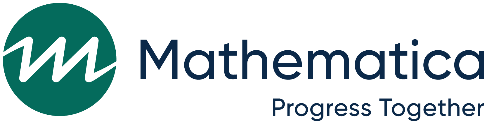 INSTRUCTIONS:1.	For each selected teacher or home visitor, ask the OSC to provide each child’s name and date of birth in columns A and B. Please be sure to include all children in the selected teacher’s or home visitor’s case load, even if not in a Head Start funded slot.2. 	Ask the On-Site Coordinator (OSC) for the date (month and year) each child first enrolled in preschool Head Start. Record this date in column C. 3.	Ask the OSC whether the child participated in Early Head Start (EHS) and record the response in column D.4.	For each child, ask the OSC, “Please tell me which funding streams support CHILD NAME’s participation in TEACHER’S NAME’S classroom (in-person or virtual/remote)  for the portion of the day that this classroom includes any Head Start children OR provides Head Start services?” Record the response in column E.5.	Complete columns F-M for each child assigned to a selected teacher or home visitor. The FACES definition of siblings is any set of children who live in the same household and are cared for by the same primary caregiver(s).The Paperwork Reduction Act Statement: This collection of information is voluntary and will be used to provide descriptive information about Head Start programs and the families they serve. Public reporting burden for this collection of information is estimated to average 20 minutes per response, including the time for reviewing instructions, gathering and maintaining the data needed, and reviewing the collection of information. An agency may not conduct or sponsor, and a person is not required to respond to, a collection of information unless it displays a currently valid OMB control number. The OMB number and expiration date for this collection are OMB #: 0970-0151, Exp: XX/XX/XXXX. Send comments regarding this burden estimate or any other aspect of this collection of information, including suggestions for reducing this burden to Lizabeth Malone, Mathematica, 1100 1st Street, NE, 12th Floor, Washington, DC 20002.  ABCDEFGHIJKLMChildChildChildChildChildChildChildChildHome LanguageE – EnglishS- SpanishO - OtherParent(s)/Guardian(s)Parent(s)/Guardian(s)Parent(s)/Guardian(s)First Name    Last NameDate of BirthMonth/Day/YearDate Child First Enrolled in Preschool Head StartMonth/YearDid child participate in Early Head Start? 
(Y=Yes, 
N=No, 
DK=Don’t know)Child’s FundingHS-- Head StartPK-- Pre-K (state or local)CS-- Child care subsidiesO-- Other (specify)(list all that apply)Instruction or home visit type(I= in personV= virtual/remoteH= hybridN= no instruction)Check Box if SelectedSex (M=MaleF=Female)Home LanguageE – EnglishS- SpanishO - OtherFirst Name(s)	Last Name(s)Telephone numberEmail addressSiblings (indicate row number of sibling(s))  1.	  2.	  3.	 4.	  5.	  6.  7.  8.	  9.	10.11.12.13.14.15.16.17.18.19.20.